Basın Bülteni27 Mayıs 2022			Bilinmeyene DoğruVarşova Modern Sanat Müzesi Video ve Film Koleksiyonu'ndan Bir Seçki28 Mayıs - 14 Ağustos 2022Salt Beyoğlu Salt’ın Varşova Modern Sanat Müzesi iş birliğiyle gerçekleştirdiği sergisi Bilinmeyene Doğru, 1989 sonrası dünyada sanatın, yerleşik tarihsel ve kültürel anlatıları kırma, bilinenin ötesine, başka öznellik ve anlatılara alan açma potansiyeline odaklanıyor. Sanatta belgesel ve arşivin güncel olanla değişen, canlı yapısının öne çıktığı sergi; toplumsal iktidar mekanizmaları ile gündelik yaşam, müesses tarih ile öznel bellek, bilgi rejimleriyle bilinçdışı arasındaki gerilim ve çelişkilerin izini sürüyor.Salt’ın, Varşova Modern Sanat Müzesi iş birliğiyle düzenlediği Bilinmeyene Doğru sergisi 28 Mayıs - 14 Ağustos 2022 tarihlerinde gerçekleşiyor. Varşova Modern Sanat Müzesi Video ve Film Koleksiyonu’ndan bir seçki sunan sergi; 1989 sonrası dünyada sanatın, yerleşik tarihsel ve kültürel anlatıları kırma, bilinenin ötesine, başka öznellik ve anlatılara alan açma potansiyeline odaklanıyor. Salt’ın Beyoğlu ve Galata yapılarına yayılan Bilinmeyene Doğru sergisinde Diane Severin Nguyen, Nathalie Djurberg, Agnieszka Polska, Józef Robakowski, Duncan Campbell, Deimantas Narkevičius, Shana Moulton, Jananne Al-Ani, Oleksiy Radinsky, Neil Cummings ve Marysia Lewandowska’nın işleri yer alıyor. Adını, Deimantas Narkevičius’un, Berlin Duvarı’nın yıkılışının 20. yıl dönümü vesilesiyle ürettiği işinden alan sergi, eski Doğu Bloku’ndan günümüz Doğu Avrupa’sına uzanan bir toplumsal panorama da sunuyor. Anlatımsal olandan deneysel ve buluntu filme hareketli görüntünün farklı formlarını barındıran Bilinmeyene Doğru, belgesel ve arşivin, gerçekliğin sabit ve nesnel bir temsili değil, bilinmeyene aralanan bir kapı olduğu fikrini temel alıyor. Sanatta belgesel ve arşivin canlı ve değişen yapısının öne çıktığı sergi; toplumsal iktidar mekanizmaları ile gündelik yaşam, müesses tarih ile öznel bellek, bilgi rejimleriyle bilinçdışı arasındaki gerilim ve çelişkilerin izini sürüyor. Salt Beyoğlu’nun Forum, Kış Bahçesi ile ikinci ve üçüncü katlarına yayılan sergi, Salt Galata’da Enthusiasts Archive [Müptelalar Arşivi] ile devam ediyor. Salt Galata, Bilinmeyene Doğru kapsamında, Neil Cummings ve Marysia Lewandowska’nın, 1970’li ve 80’li yıllarda Polonya’da faaliyet gösteren amatör ve gayriresmî film kulüplerine ilişkin bu kapsamlı arşiv projesinden 10 filmlik bir seçkiye yer veriyor. Üretildikleri dönem itibarıyla, idealleştirilmiş toplum ve sanat algısına gündelik hayatın ve deneyselliğin içinden bir yanıt niteliği taşıyan Müptelalar Arşivi, arşivin kamusal işlevi, anlatıları dönüştürücü etkisinin yanı sıra sanatta kamusallık ve mülkiyete dair açılımlar da barındırıyor. Bilinmeyene Doğru, Salt Araştırma ve Programlar Direktörü Fatma Çolakoğlu ile Varşova Modern Sanat Müzesi Baş Küratörü Sebastian Cichocki tarafından, Modern Sanat Müzesi Filmoteka Küratörü Łukasz Ronduda’nın danışmanlığında programlandı; yazar ve editör Eda Sezgin’in iş birliğiyle hazırlandı. Sergiye eşlik edecek kamu programlarının ayrıntılarına sergi süresince saltonline.org ve Salt Online sosyal medya hesaplarından erişilebilir. Medya İletişimiZeynep Akanzeynep.akan@saltonline.org	+90 212 334 22 45BeyoğluDiane Severin NguyenIF REVOLUTION IS A SICKNESS [EĞER DEVRİM HASTALIKSA], 2021, 18’53’’Nathalie DjurbergMonster [Canavar], 2011, 5’01’’Agnieszka PolskaThe Thousand-Year Plan [Bin Yıllık Plan], 2020, 27’54’’Józef RobakowskiImpulsator [Dürtümatik], 2000, 2’33’’Duncan CampbellArbeit, [Görev], 2011, 41’Deimantas NarkevičiusInto the Unknown [Bilinmeyene Doğru], 2009, 17’01’’Shana MoultonMindPlace ThoughtStream [MindPlace DüşünceAkışı], 2014, 11’57’’Jananne Al-AniShadow Sites I [Gölge Alanları I], 2010, 14’22’’Oleksiy RadinskyCirculation [Ring Hattı], 2020, 11’30’’Galata Neil Cummings, Marysia LewandowskaEnthusiasts Archive [Müptelalar Arşivi], 2002ProgramFatma Çolakoğlu Sebastian Cichocki (Varşova Modern Sanat Müzesi)DanışmanŁukasz Ronduda (Varşova Modern Sanat Müzesi)Sergi Metinleri ve Editoryal ÇalışmaEda SezginTasarım ve ProdüksiyonEmirhan Altuner Proje AsistanıGül İçel İngilizce ÇeviriOğul GirginAltyazıEceworx Sergi KurulumuEray Özcan, Mustafa Hazneci, Fiksatif, 3T Reklamİş Birliğiyle Varşova Modern Sanat MüzesiKatkılarıyla JOTUN Boya ve  Petra HalıTeşekkürler Joanna Mytkowska, Sebastian Cichocki, Diane Severin Nguyen, Nathalie Djurberg, Agnieszka Polska, Józef Robakowski, Duncan Campbell, Deimantas Narkevičius, Shana Moulton, Jananne Al-Ani, Oleksiy Radinsky, Neil Cummings, Marysia Lewandowska, Adrian Antoniewicz, Łukasz RondudaGörseller1. Diane Severin NguyenIF REVOLUTION IS A SICKNESS [EĞER DEVRİM HASTALIKSA], 2021, 18’53’’Sanatçının izniyle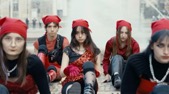 2. Nathalie DjurbergMonster [Canavar], 2011, 5’01’’Varşova Modern Sanat Müzesi izniyle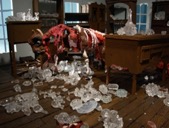 3. Agnieszka PolskaThe Thousand-Year Plan [Bin Yıllık Plan], 2020, 27’54’’Sanatçının izniyle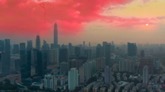 4. Józef RobakowskiImpulsator [Dürtümatik], 2000, 2’33’’Varşova Modern Sanat Müzesi izniyle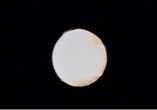 5. Duncan CampbellArbeit [Görev], 2011, 41’Varşova Modern Sanat Müzesi izniyle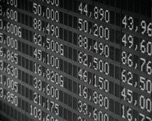 6. Deimantas NarkevičiusInto the Unknown [Bilinmeyene Doğru], 2009, 17’01’’Varşova Modern Sanat Müzesi izniyle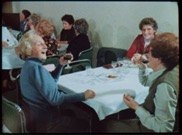 7. Shana MoultonMindPlace ThoughtStream [MindPlace DüşünceAkışı], 2014, 11’57’’Varşova Modern Sanat Müzesi izniyle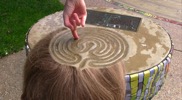 8. Jananne Al-AniShadow Sites I [Gölge Alanları I], 2010, 14’22’’Varşova Modern Sanat Müzesi izniyle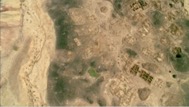 9. Oleksiy RadinskyCirculation [Ring Hattı], 2020, 11’30’’Sanatçının izniyle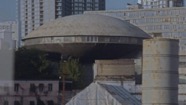 10. Neil Cummings, Marysia LewandowskaEnthusiasts Archive [Müptelalar Arşivi], 2002Varşova Modern Sanat Müzesi izniyle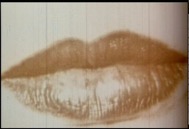 